Перша субота місяця – 3 грудня 2016 р.МАЛІ ГОДИНИ НА ЧЕСТЬ НЕПОРОЧНОГО ЗАЧАТТЯ ПРЕСВЯТОЇ ДІВИ МАРІЇ (Пропозиція проповіді)Сьогодні, в першу Суботу місяця будемо придивлятися черговим старозаповітнім картинам, використаним у Малих Годинах для вираження правди про привілей Непорочного Зачаття Марії. Таким чином хочемо краще пізнавати Ту, яка так багато піклується про спасіння нас усіх.Радуйся, Пані світу, Небесна Царице,О Діво дів преславна, досвітня зірнице!
ПАНІ СВІТУ, НЕБЕСНА ЦАРИЦЯГімн Утрені є поетичним розвиненням Ангельського привітання: „Радуйся, благодаті повна, Господь з Тобою" (Лк 1,28). Всі привілеї, якими обдарована Марія, мають свій початок в "благодаті повної», якою була наділена Богом. Слова Гавриїла посилаються на великі месіанські обіцянки Старого Завіту, яких виконання залежало від згоди Діви з Назарету. "І ось ти зачнеш в утробі й народиш Сина, і даси Йому ім’я Ісус. Він буде великий, і Сином Всевишнього буде названий, і дасть Йому Господь Бог престол Його батька Давида, і довіку царюватиме в домі Якова, і Його царюванню не буде кінця."(Лк 1,31-33).Пробиває з цих слів відлуння славного пророцтва Натана (2 Сам 7) прo Месію з роду Давида і "Його панування" (Іс 9,6). Передбачення ангела нагадує бачення пророка Даниїла, в якому Син Людський отримує від Бога владу і панування вічне (Дан 7,13н). У Царстві Христа почесне місце займає Його Матір, якій смиренне "fiat" зробило можливим здійснення спасительного плану Бога. Тому, слідом за численними Отцями Церкви, вірно поет називає Її Володаркою світу і Царицею Небес.В XI столітті св. Петро Дамяні так починає свою проповідь на честь ПДМ: "Нехай геній, нехай золота мова засяє повною величчю. Нехай приємними стануть наші слова для Божої Матері, Владичиці світу і Цариці небес. "(TMB 3,142). З цього періоду походить антифон Ave Regina coelorum:Слався, Царице небесна,Слався, Пані піднебесних,Слався, корінь, слався брамо,Що для світу світло дала.Слався, Діво достохвальна,Над усе високославна,О радій, Ти, величава,Та Христа моли за нами.ДОСВІТНЯ ЗІРНИЦЯУ ранковій молитві, в Утрені, використано багату символіку світла. Це символ присутності невидимого Бога, який "і живе в неприступному світлі" (1 Тим 6,16) і Він Сам є світло (1 йн 1,5). Спасіння, передбачене давніми пророками в образі світла, здійснилося разом з пришестям Христа. Його також прославляє Пісня з Євангелія св. Луки, яким є Сонце, що сходить на висоті, щоб освітити тих, які сидять у темряві та в  смертній тіні (Лк 1,78-79; 2,32). На завершення Апокаліпсису Він Сам скаже про Себе: "зоря рання, досвітня" (Одкр 22,16), чітко посилаючись на давнє пророцтво Ваалама (Числ 24,17). Зоря світанкова, це біблійне визначення Христа, що приносить світло спасіння язичницьким народам. Провісником спасіння була вже вифлеємська зірка, яка супроводжувала мудреців зі Сходу. Марія, народжуючи Сина в Вифлеємі, є також провісником нової ери, яка, завдяки їй починається для світу, який сидить у темряві і у країні смертної тіні (Мт 4,16). Св. Єфрем так оспівує перемогу над темрявою гріха в Пісні про Богоматір: "Через Марію встало світло, що розпорошило темряву, Євою пролиту в світ. Вкрита нею земля, через Марію наповнилася світлом "(TMB 1,39)Мета Малих Годин – освячувати щоденний труд християнина. Співаймо у наших костелах та каплицях Малі Години в честь Непорочного Зачаття ПДМ в суботу або в неділю вранці.Радуйся, Пані світу, Небесна Царице,О Діво дів преславна, досвітня зірнице!Молитва про інтенцію винагородження перед св. РозаріємЦарице святого Розарію! Ось ми преклоняємо коліна у молитві, щоб у першу суботу місяця молитися Розарієм, про який Ти просила. Ми хочемо ним винагороджувати за свої гріхи, гріхи наших рідних і близьких, гріхи нашої Батьківщини і всього світу. Прагнемо молитися особливо за тих, хто далеко відійшов від Бога і найбільше потребує Його милосердя. Підтримай нас благодаттю, щоб ми пам’ятали про намір, який Ти нам визначила. Допоможи нам винагороджувати нашим розарієм страждання Твого Непорочного Серця і страждання Пресвятого Серця Ісуса.II.  РАДІСНІ ТАЄМНИЦІ 1. БлаговіщенняНебесний Отець прагне започаткувати новий етап історії любові до людини. Не дає простого наказу. Маючи в намірах Новий Заповіт, просить молоду жінку про добровільне „так”. Марія, яко Непорочне Зачаття, є цілковито послушна і відкрита на голос Бога. З дитячою довірою запитує і отримує відповідь. Син Божий буде одним з нас, у всьому до нас подібний, окрім гріха. Марія відважується на акт безумовної віри: „Нехай мені станеться по Твоєму слові”.Святий Духу, вчи нас цілий час зростати у виконанні волі Отця. Дай нам сил, щоб як Марія говорити „так” цілим серцем. Благослови усім молодим людям, щоб їхні серця були завжди відкритими на Євангеліє Ісуса, а нас усіх веди шляхом, котрий веде до Отця. Амінь.2. ВідвідиниПісля того, як Син Божий прийняв людське тіло в лоні Марії, могла Вона залишитися вдома і розважати цей незмірний дар, який отримала. Однак з поспіхом йде до своєї родички Єлизавети, щоб служити матері Йоана Хрестителя. Два нових життя зустрічаються, дві Матері обіймаються. Марія несе Ісуса. У Магніфікат, своїй пісні прославлення, предвіщає Спасителя, котрий буде підтримкою для бідних і слабких.Ісусе, Твоя присутність порушує, дає радість і охороняє кожне нове життя. Допоможи нам усвідомити собі, що кожна людина, від початку свого існування, є дитиною Божою, а Ти є її братом. Уділи нам духа служіння, якого мала Марія, і благослови усіх матерів, котрі очікують на дитину. Амінь.3. РіздвоЄдинородний Син Бога Отця, нескінченний Бог, завдяки Марії стає людиною. Приходить до нас не як всемогутній цар, не вибирає столиці якогось великого князівства, ані палацу. Навіть в господі не знаходить місця для себе. Не може ще говорити, але вже є живим Словом Отця, видимим знаком Його милосердної любові. Бог став людиною, ніхто не може Його боятися. Бідні пастухи є першими, котрих покликав. Він є великою радістю Отця для нашого світу.Небесний Отче, мільйони людей без домівок, мільйони втікачів з регіонів, де йдуть війни і катастрофи цієї ночі не знайдуть жодного місця в господі, в притулку... багато дітей приходить на цей світ в умовах негідних людини. В них живе вбогий Христос. Покажи нам, як їх вітати з миром вифлеємськім. Амінь.4. ЖертвуванняСвята Родина підлягає Праву: Марія разом з Йосифом приносять свого єдинородного Сина, щоб очиститися. В святині Ісус, Марія і Йосиф зустрічають старця Симеона і вдову Анну. Вони жили в вірі Ізраїля і сповнені надії очікували Месію. В Ісусі Симеон розпізнає Спасителя. Величає Бога і предвіщає шлях терпіння, котре чекає Ісуса і Його Матір. Від першої хвилини Марія є пов’язана зі спасенним ділом свого Сина.Святий Йосифе, людино справедливості, випроси усім старшим людям благодать споглядання Ісуса обличчям в обличчя. Усім, котрі оплакують свою дружину або чоловіка, випроси благодать життя, як Анна, в потішаючій присутності Господа. Амінь.5. ЗнайденняЧерез участь в дискусії з вченими Ісус робить важливий крок у своєму розвитку, як молодий чоловік. Робить це з послуху до свого Отця. Ця година дозрівання Святого Сімейства містить повідомлення і благодать. На загублення молодого Ісуса Його батьки реагують з турботою і страхом... незважаючи на те, що відповідь Сина залишається для Марії незрозумілою, „Вона переховує це все і роздумує у своєму серці” і з досконалим послухом підпорядковується таємному плану Бога.Маріє, Матінко наших родин, в змаганнях нашого щоденного життя не завжди розуміємо один одного. Допоможи нам шанувати винятковість кожної особи і знайти Бога навіть в тих справах, котрих не розуміємо. Дай світло усім батькам, котрі в Твоє Ім'я піклуються про своїх дітей. Амінь.МОЛИТВА ПРО ІНТЕНЦІЮ ВИНАГОРОДЖЕННЯПЕРЕД РОЗДУМАМИНайсвятіша Матір, Непорочна Маріє!З радістю приймаю Твоє запрошення брати участь у Твоїх роздумах. У перші суботи Ти відкриваєш своє Непорочне Серце для кожного, хто прагне влити у своє серце ці найважливіші знаки, які Бог явив нам у Фатімі. Прошу Тебе: відкрий переді мною своє Серце. Насмілююсь просити про це зі смиренням, але й з дитячою сміливістю, бо прагну наслідувати Тебе, прагну жити любов’ю до Твого Сина, прагну завжди перебувати у стані благодаті і любити Твій святий Розарій, врешті, бо прагну всього, що я тільки можу пожертвувати в дусі відшкодування за грішників. Дай мені брати участь в Твоїх роздумах, а я обіцяю впроваджувати у життя Слово, яке Ти увіллєш до мого малого серця, щоб воно ставало щораз милішим Тобі, щораз ближчим Тобі, щораз більш подібним до Твого Непорочного Серця. Амінь.МОЛИТВА ПРО ІНТЕНЦІЮ ВИНАГОРОДЖЕННЯПІСЛЯ СВЯТОГО ПРИЧАСТЯЯ люблю Тебе, Ісусе, Царю вічної любові, і приймаю Тебе з любов’ю Царе́м мого серця.Прошу Тебе: сховай мене назавжди у своєму божественному Серці і прийми моє життя як дань вдячності за дар спасіння, який Ти даєш мені за посередництвом Непорочного Серця Марії.О добра Матінко, перепрошую Тебе за мої гріхи, гріхи моєї сім'ї, гріхи Батьківщини і гріхи світу, котрі ранять Твоє Непорочне Серце! Щоби відшкодувати Тобі за всі страждання, яких ми, невдячні діти, Тобі завдаємо, жертвую Тобі нескінченну любов Ісуса, присутнього в моєму серці.З любов’ю віддаю себе під Твоє царювання, щоб якнайшвидше воцарилося Твоє Непорочне Серце. Прибіжище грішників, молись за нас!Літанія до Непорочного Серця МаріїГосподи, помилуй! 	Христе, помилуй! Господи, помилуй!Христе, почуй нас! 	Христе, вислухай нас!Отче Небесний, Боже, 	помилуй нас.Сину, Відкупителю світу, Боже, 	помилуй нас.Духу Святий, Боже, 	помилуй нас.Свята Трійце, Єдиний Боже, 	помилуй нас.Серце Марії, з’єднане з Серцем Ісуса, 	молись за нас.Серце Марії, святине Пресвятої Трійці, 	молись за нас.Серце Марії, доме Віковічного Слова, 	молись за нас.Серце Марії, переповнене благодаттю, 	молись за нас.Серце Марії, благословенне серед усіх сердець, молись за нас.Серце Марії, тихе і лагідне, 	молись за нас.Серце Марії, глибино смирення, 	молись за нас.Серце Марії, жертво любові, 	молись за нас.Серце Марії, прибите до хреста, 	молись за нас.Серце Марії, розрадо засмучених, 	молись за нас.Серце Марії, притулку грішників, 	молись за нас.Серце Марії, надіє вмираючих, 	молись за нас.Серце Марії, столице милосердя, 	молись за нас.Агнче Божий, що береш гріхи світу, 
	Господи, прости нас! Агнче Божий, що береш гріхи світу, 
	Господи, вислухай нас! Агнче Божий, що береш гріхи світу, 
	помилуй нас!Молімося: Боже, Ти в Непорочному Серці Марії дав нам переможну силу чистоти й любові, визволи нас від гріхопадіння і вчини, щоб, очищаючись через покуту і молитву, наші серця щоразу тісніше з’єднувалися з Тобою і проголошували у світі Твій заклик до навернення. Через Христа, Господа нашого. Амінь. Акт присвячення парафії Матері Божій(можна прочитати після Меси або під час молебню)Непорочна Діво! Мати істинного Бога і Мати Церкви!Ти являєш свою милість і співчуття усім, хто прибігає під Твій покров, вислухай молитву, яку ми, Твої діти, з довірою возносимо до Тебе і представ її Твоєму Сину, Ісусу, нашому єдиному Відкупителю.Мати Милосердя, Наставнице прихованої і тихої самопожертви, Тобі, котра виходиш нам назустріч, ми, грішники, віддаємо цього дня все наше єство і всю нашу любов. Віддаємо Тобі також усе наше життя: наші труди, наші радощі, наші слабкості та наші страждання. Уділи всім миру, справедливості і благополуччя. Все, чим ми є і що маємо, довіряємо Твоїй турботі, Володарко і Матінко наша. Ми хочемо бути повністю Твоїми, з Тобою пройти шлях цілковитої вірності Христу в Його Церкві. З любов’ю завжди веди нас за руку.Маріє, Мати наша і Царице! Просимо за Святішого Отця Н., за всіх єпископів, священиків, щоб вони вели вірних стежками ревного християнського життя, стежками любові і смиренного служіння Богові та людям.Споглянь, які великі жнива і впроси Господа, щоб Він наповнив весь Божий народ голодом святості і надихнув численні покликання: священиків і монахів, сильних у вірі та ревних у звершуванні Божих тайн.Дай нашим сім’ям благодать шанувати зачате життя і любити його тією самою любов’ю, з якою Ти у своєму лоні зачала Сина Божого. Пресвята Діво Маріє, Мати Прекрасної Любові, бережи наші сім’ї, щоб вони завжди жили у злагоді, та благослови нам у вихованні дітей.Введіть текст або адресу веб-сайту чи перекладіть документСкасувати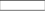 Наша надієНаНадіє наша, споглянь на нас співчутливо, навчи завжди йти до Ісуса – а якщо впадемо, допоможи нам піднятися і повернутися до Нього, визнаючи наші провини й гріхи у таїнстві покаяння, яке повертає душі спокій. О Маріє, Мати Церкви! Прийми під свій покров нашу парафію і оточуй своєю неустанною опікою наших священиків. Будь милостивою Матір’ю для всіх нас, грішних: як живих, так і тих, які вже скінчили своє земне життя. Почуй молитви своїх дітей, о Володарко і Заступнице наша! З цього моменту, наша Мати, вважай нас і все, що маємо, своєю власністю, опікуйся нами, керуй нами і провадь до Твого Сина. Свята Мати, вчини, щоб ми з Божим миром у сумлінні та із серцем, вільним від гніву та ненависті, могли нести всім істинну радість та істинний мир, які приходять до нас через Твого Сина, Господа нашого Ісуса Христа, котрий з Отцем і Святим Духом живе і царює на віки вічні. Амінь.або:Богородице Діво, Володарко і Царице наша!Ми, діти святої Католицької Церкви, стаємо сьогодні перед Тобою, сповнені щирою турботою про нашу вірність Ісусовому хресту і Євангелію, турботою про Боже життя в наших сім’ях.Ми прагнемо особливим чином зараз повністю віддатися Тобі у власність і ввірити у Твої материнські долоні все найдорожче, що в нас є. Одвіку сам Небесний Отець явив Тебе як промінь надії нашим прародителям. Тобі Він віддав свого Єдинородного Сина, котрий народився з Тебе, щоби спасти нас. Твій Син, найкраща Мати, віддав на хресті Тобі те, що мав найдорожче на землі: своїх братів в особі улюбленого учня Йоана. Заохочені таким прикладом, з тим більшою довірою стаємо перед Тобою. Дбайлива Мати Святого Сімейства! Під Твою материнську опіку віддаємо наші сім’ї, щоб через Тебе вони відродилися в Богові і жили за прикладом назаретської сім’ї. Будемо укріпляти в них царювання Твого Сина, обстоювати Боже Ім’я та християнські звичаї. О Маріє, Мати Церкви! Прийми під свій покров нашу парафію і оточуй своєю неустанною опікою наших священиків. Будь милостивою Матір’ю для всіх нас, грішних: як живих, так і тих, які вже скінчили своє земне життя. Почуй молитви своїх дітей, о Володарко і Заступнице наша! З цього моменту, наша Мати, вважай нас і все, що маємо, своєю власністю, опікуйся нами, керуй нами і провадь до Твого Сина. Амінь.Молімося:C. Будь прославлений, Господи, через Марію, Твою Непорочну Богородицю та нашу возлюблену Матір. Ти вчинив Її предивним свідоцтвом правди Твого Євангелія, в якій кличеш нас наслідувати Тебе через труд, страждання і хрест. Ти кличеш нас бути лиш непотрібним слугами, одночасно запевняючи, що слуга буде там, де перебуває його Господь. У житті Пресвятої Діви Марії Ти підтвердив цю радісну правду. Ця, Котра назвала себе Господньою Слугинею, Котра вела життя в досконалому з’єданні з Христом, уподібнилася до Тебе в славі: заслужила на благодать внебовзяття!Дякуємо Тобі за цей знак, об’явлений в Діві Марії.. Ти вчинив Її першою, котра до кінця пройшла Твій шлях, через хрест до воскресіння i слави Дозволь нам завжди користатися з допомоги нашої Небесної Матері, яка має велику міць заступництва перед Божим престолом.У. Амінь.C. Боже, Ти зглянувши на смиренність Пресвятої Діви Марії, обдарував Її благодаттю тілесного народження Твого Єдинородного Сина. а сьогодні Ти увінчав Її найвищою славою, дай нам за Її молитвами, щоб ми, спасенні тайною Твого відкуплення, удостоїлися бути вознесеними до Тебе. Через Христа, Господа нашого.У. Aмінь.МОЛИТВА ДО БОГОМАТЕРІ, ЯКА ЯВИЛАСЯ У ФАТІМІО Пречиста Богородице, перед Всемилостивим і Всемогутнім Богом будь речницею нашої подяки за щедрі благодаті, якими Він обдаровує наш край, нашої покути за гріхи народу та нашої жертви. Випроси у Нього благословення для досягнення миру, злагоди та порозуміння. Заради Твого заступництва нехай Він благословить зусилля у справі єдності християн в ім’я Господнього завіту: «Щоб усі були одно». Нехай Він милостиво погляне на свою Церкву, даруючи їй повну свободу і благодать багатьох святих покликань до священства і чернечого життя; нехай Він благословить державну владу в її турботах про добробут народу, по його духовний розвиток і дотримання справедливості. Нехай Він опікується про наші сім’ї, щоб вони були міцні та вірні Богу. Нехай Він обдаровує дітей і молодь духовним, інтелектуальним та фізичним розвитком, і вбереже їх від гріховної спокуси. Нехай Він покаже заблукалим дорогу до навернення, нехай приведе невіруючих до пізнання істини, а грішників до покаяння.  Нехай змилосердиться над хворими і бідними, стражденними і нужденними. О Пресвята Богородице, Покровителько української землі, до Твоєї милості звертаємося. Прийми нашу молитву. Будь із нами на шляхах віри, надії та любові. На Твоє прохання нехай серця навернуться і запанує добро. Молися за нас, щоб ми виконували Волю Всевишнього, завжди наслідували Твій приклад служіння Богові й ближньому. Амінь. 